H.  AYUNTAMIENTO CONSTITUCIONAL DE IXTLAHUACAN DEL RIO, JALISCO (2018-2021)REGISTRO DE PATRIMONIO MUNICIPALNOMBRE DEL RESGUARDANTE: GLORIA ISABEL MOYA   FECHA: 30 DE JUNIO 2020PUESTO: SINDICATURA DEPENDENCIA: H.AYUNTAMIENTO DE IXTLAHUACAN DEL RIO, JALISCOBIENES ASIGNADOS_____________________________________________                                                                                                        ____________________________________________NOMBRE Y FIRMA DEL RESGUARDANTE                                                           NOMBRE Y FIRMA DE LA COORDINADORTARJETA DE RESGUARDONUMERO DE INVENTARIODESCRIPCIONNUMERO DE SERIE CONDICION  FISICA ACTUALOBSERVACIONESVALOR01Archivero de madera color tinto, con 4 cajonesBueno300002Archiveros metálico color gris, con 4 cajonesBueno330003Escritorio de madera color negro, con cubierta color tintoBueno250004Engrapadora metálica marca Pilot, color negroBueno10005Sello oficial con la leyenda “Sindicatura” color negro y en blanco; en plástico, marca Colop printer q 43Bueno26006Teléfono fijo marca Vtech, color blancobueno20007Carpetero de plástico transparenteMaloQuebrado3008Sello portátil oficial con la leyenda “Sindicatura” color negro; en plástico, marca TrodatBueno260092 Sillas con tubular negro y tapicería azulBueno150 c/u10Silla secretaria color negroRegular140011Cesto de basura de plástico color negroBueno3012Impresora Samsung color grisregular1000NUMERO DE INVENTARIOFOTOSNUMERO DE INVENTARIOFOTOSNUMERO DE INVENTARIOFOTOS01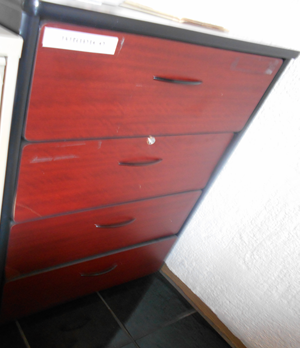 02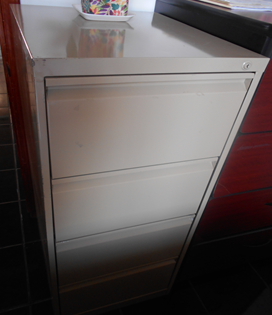 03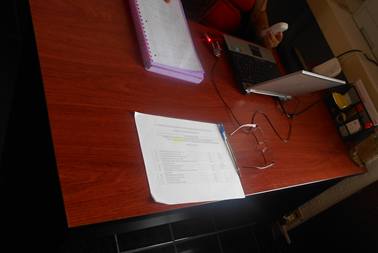 04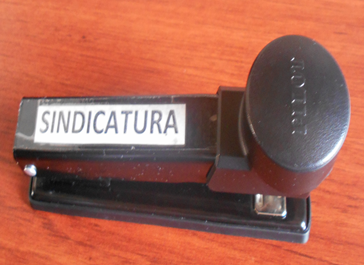 05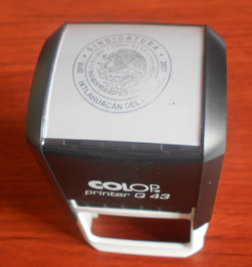 06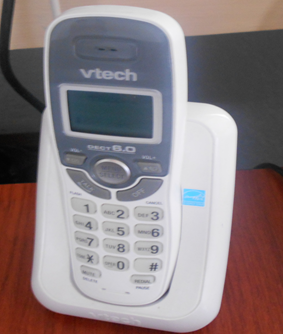 07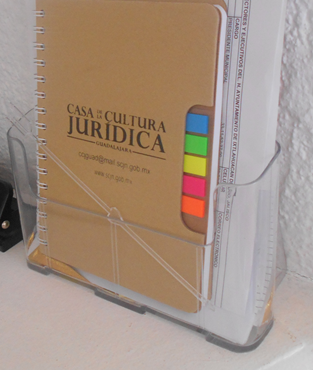 08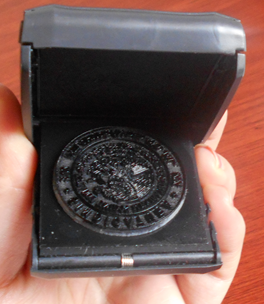 09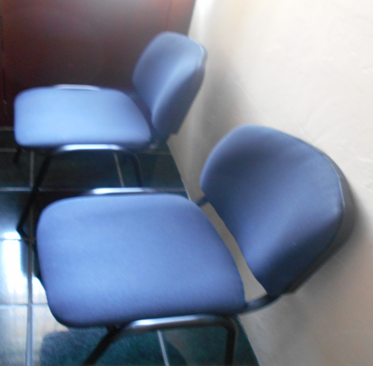 10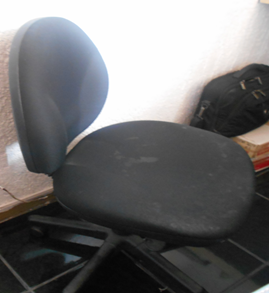 11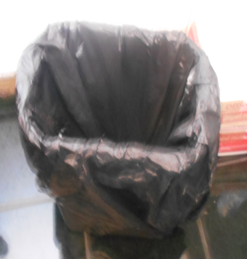 12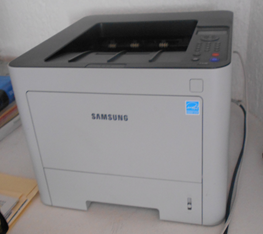 